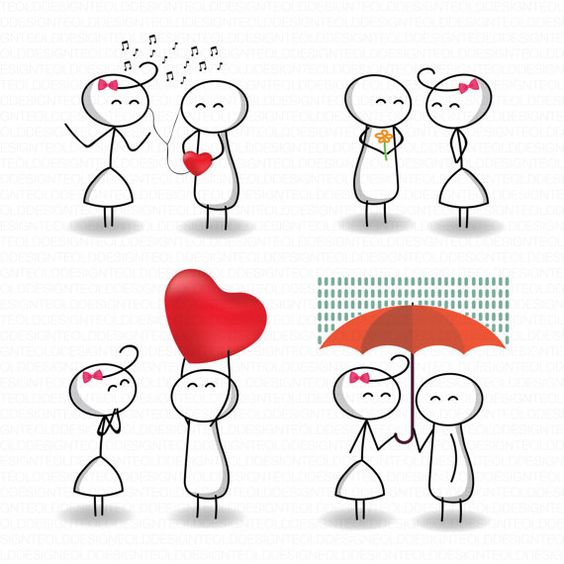 Драги моји ђаци,ове недеље ћемо учити песму напамет!Мирослав АнтићПРВА ЉУБАВНе питај зато откуд одједном кошава брише.То можда и није ветар.То прва љубав уздише.Не питај откуда кише одједном пљусну јаче.То  можда и није пљусак,већ неко због љубави плачеи трепавице су му сланеи рукави су му сланикао пресољени ручаки као океани.Уосталом,шта вреди о првој љубави и даље да се соли.Изволи,сам изволи,па ако је теби исто овако – ти кажи,а ако није исто – онда све ово не важи.Dragi moji đaci,ove nedelje ćemo učiti pesmu napamet!Miroslav AntićPRVA LЈUBAVNe pitaj zato otkud odjednom košava briše.To možda i nije vetar.To prva ljubav uzdiše.Ne pitaj otkuda kiše odjednom pljusnu jače.To  možda i nije pljusak,već neko zbog ljubavi plačei trepavice su mu slanei rukavi su mu slanikao presoljeni ručaki kao okeani.Uostalom,šta vredi o prvoj ljubavi i dalje da se soli.Izvoli,sam izvoli,pa ako je tebi isto ovako – ti kaži,a ako nije isto – onda sve ovo ne važi.